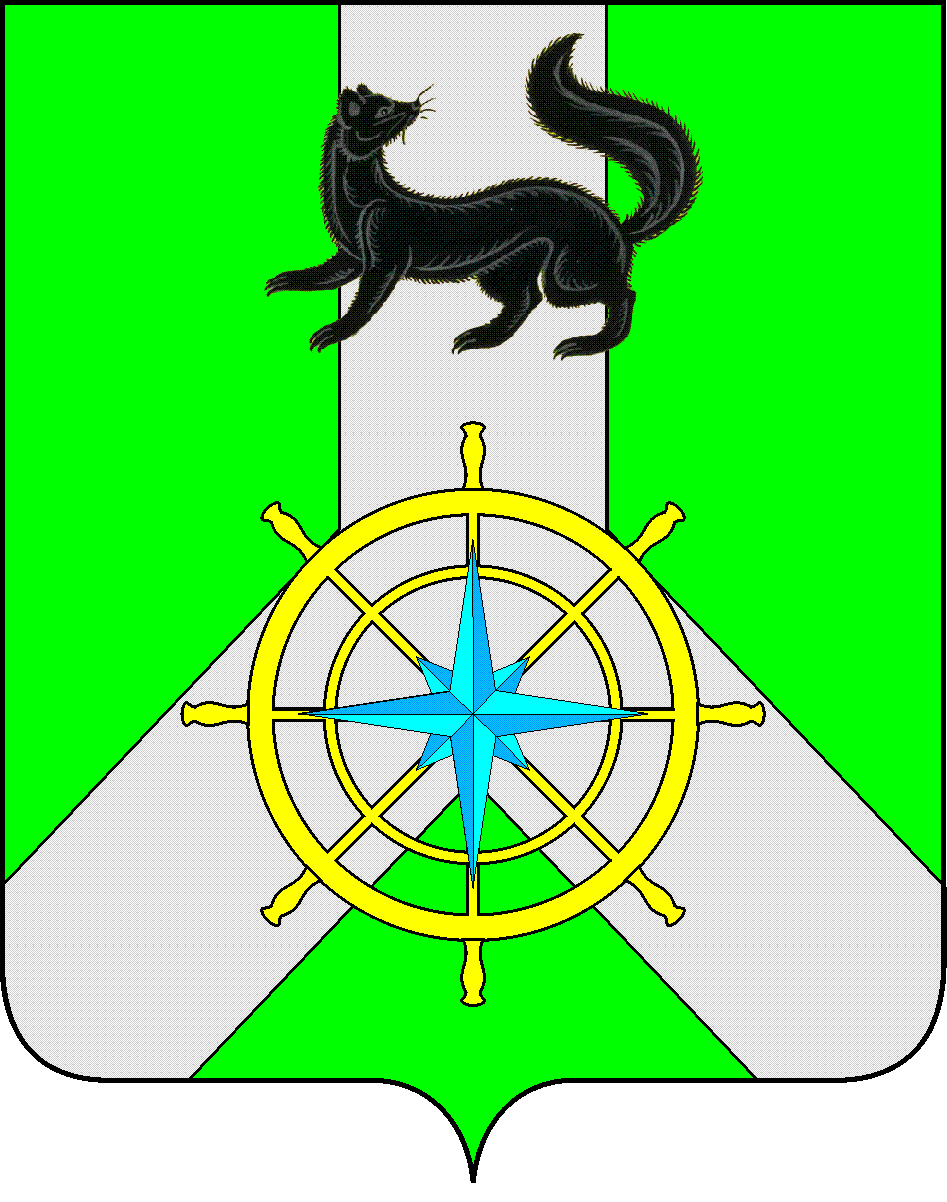 Р О С С И Й С К А Я   Ф Е Д Е Р А Ц И ЯИ Р К У Т С К А Я   О Б Л А С Т ЬК И Р Е Н С К И Й   М У Н И Ц И П А Л Ь Н Ы Й   Р А Й О НА Д М И Н И С Т Р А Ц И Я П О С Т А Н О В Л Е Н И Е    В целях осуществления контроля в сфере закупок, руководствуясь частью 3 статьи 99 Федерального закона от 05.04.2013 № 44-ФЗ «О контрактной системе в сфере закупок товаров, работ, услуг для обеспечения государственных и муниципальных нужд», Федеральным законом от 06.10.2003 г. № 131 – ФЗ « Об общих принципах организации местного самоуправления в Российской Федерации», статьей 39 и статьей 55 Устава муниципального образования Киренский район, администрация Киренского муниципального района ПОСТАНОВЛЯЕТ:Определить Финансовое управление администрации Киренского муниципального района (далее – контрольный орган) уполномоченным органом на осуществление контроля в сфере закупок для обеспечения муниципальных нужд  в отношении администраций муниципальных образований входящих в состав  Киренского муниципального района и заключивших в установленном порядке соглашения о передаче осуществления части полномочия по определению поставщиков (подрядчиков, исполнителей) в сфере закупок, на период действия вышеуказанного соглашения, в части согласования контрольным органом заключения контракта с единственным поставщиком (подрядчиком, исполнителем)  в случаях, предусмотренных  Федеральным  законом от 05.04.2013 № 44-ФЗ «О контрактной системе в сфере закупок товаров, работ, услуг для обеспечения государственных и муниципальных нужд»,Утвердить следующий состав комиссии на осуществление функций контрольного органа:Руководитель контрольного органа – начальник Финансового управления.Заместитель руководителя контрольного органа – начальник  отдела доходов, кредитов и финансирования производственной сферы Секретарь контрольного органа – главный специалист по внутреннему контролю.Настоящее Постановление вступает в силу, со дня его подписания и  подлежит размещению на официальном сайте Администрации Киренского муниципального района kirenskrn.irkobl.ru.Мэр района                                                                              К.В. СвистелинЛист согласования к Постановлению администрации Киренского муниципального района №144 от 16.03.2022 годаот  16 марта 2022 г.        № 144 г.КиренскОб определении контрольного органав сфере закупок для администраций муниципальных образований входящих в состав Киренского муниципального района.  Должность ФИОДатаПодписьЗаместитель мэра по экономике и финансамЕ.А.ЧудиноваНачальник Финансового управления администрации Киренского районаЕ.А.ШалдаПравовой отделИ.С.Чернина